15.04.2020     Тема   Эстафета с предметами (мячами, обручами, скакалками)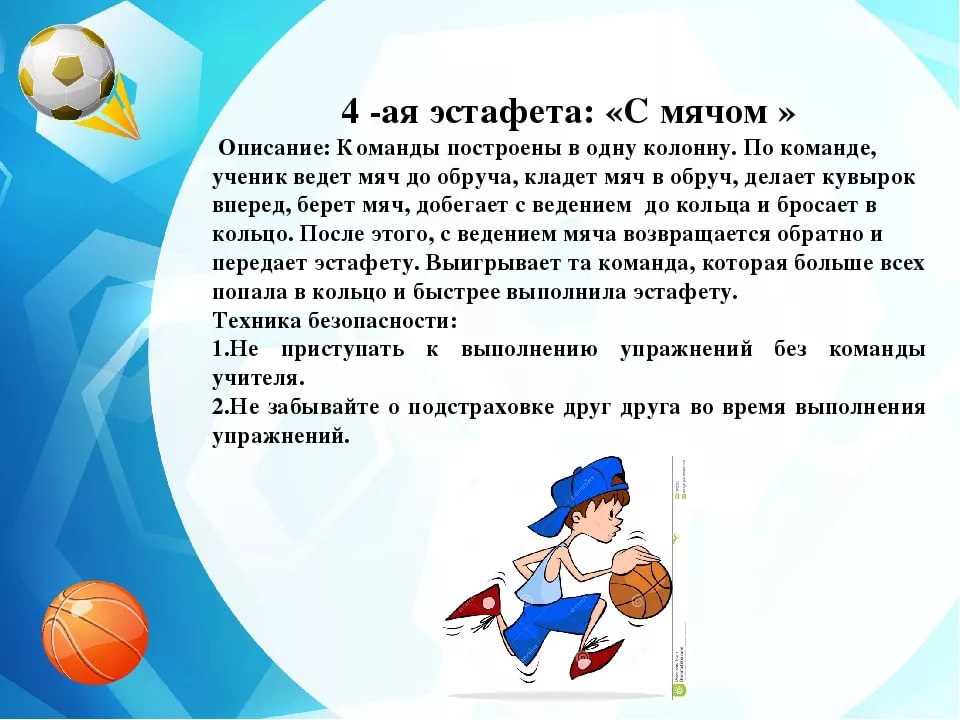 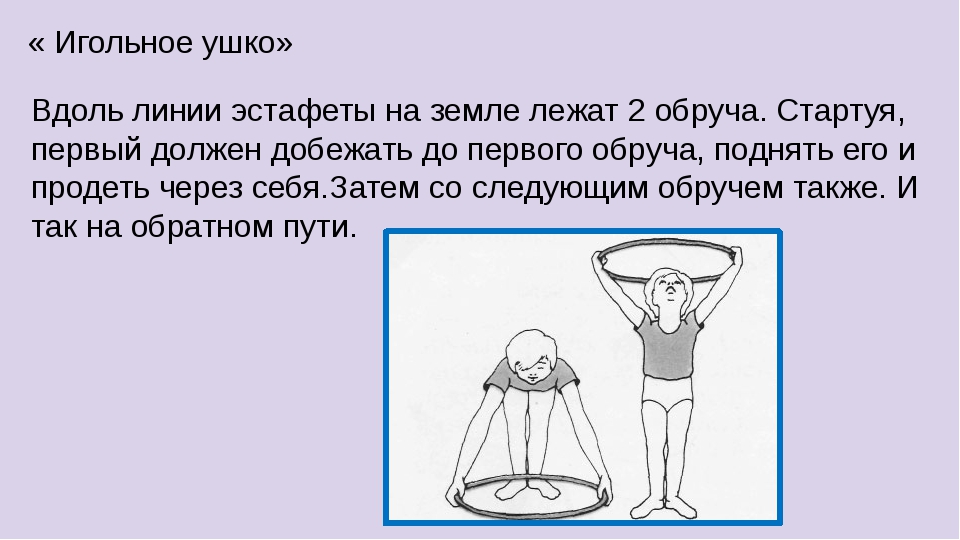 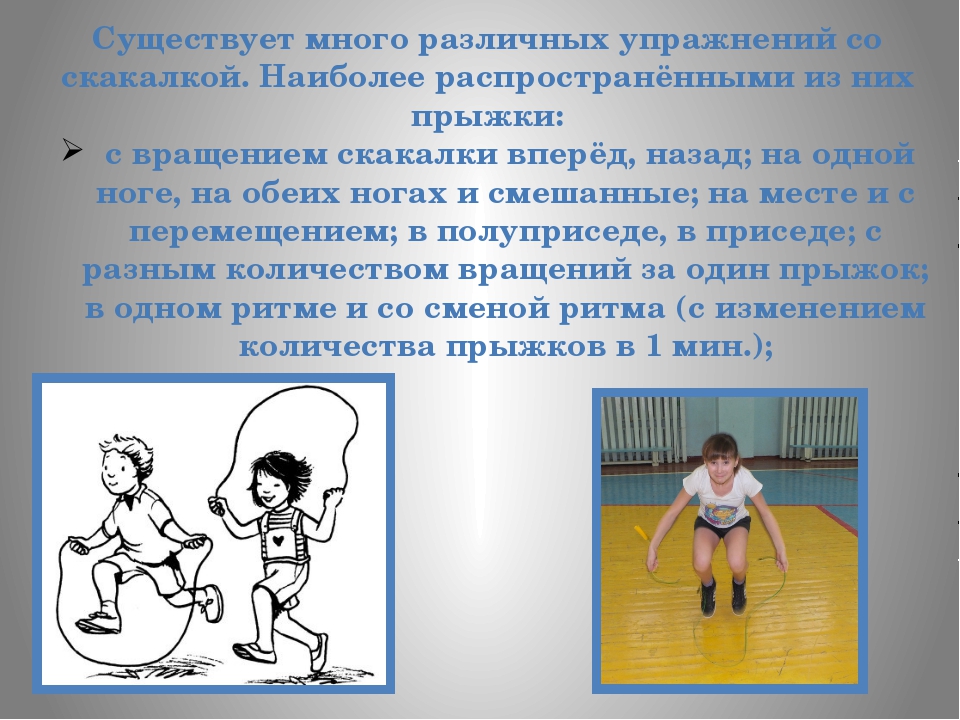 